What to do today1. Read a poemRead Where Go the Boats. Read the poem twice – once in your head and once out loud.  What do you like about the poem? What patterns can you spot?Use the Poem PowerPoint to listen to the poem being read. Is it how you expected it? What is the same and what is different?2. Remind yourself about the perfect formUse the PowerPoint Slides 8 to 12 on Perfect Form. If this is not possible, remind yourself of Perfect form using the Revision Cards.  Complete Which Tense?Now turn each of the simple past tense sentences that you found into the perfect form. Well done! Now show a grown-up your sentences. You can check your answers at the end of the pack.  3.  Learn a poem by heartChoose your favourite poem from: Where Go the Boats, The Swing (Day 4) and A Good Play (Day 3).Practise reading a verse from the poem again and again, until you can say it without looking at the words. Learn all the verses.Try these Fun-Time ExtrasListen to the other poems on the Poem PowerPoint.  Which is your favourite?Ask someone to test you on the poem you have been practising.  Get them to read it but to leave out words – fill the words in from your memory.Where Go the Boats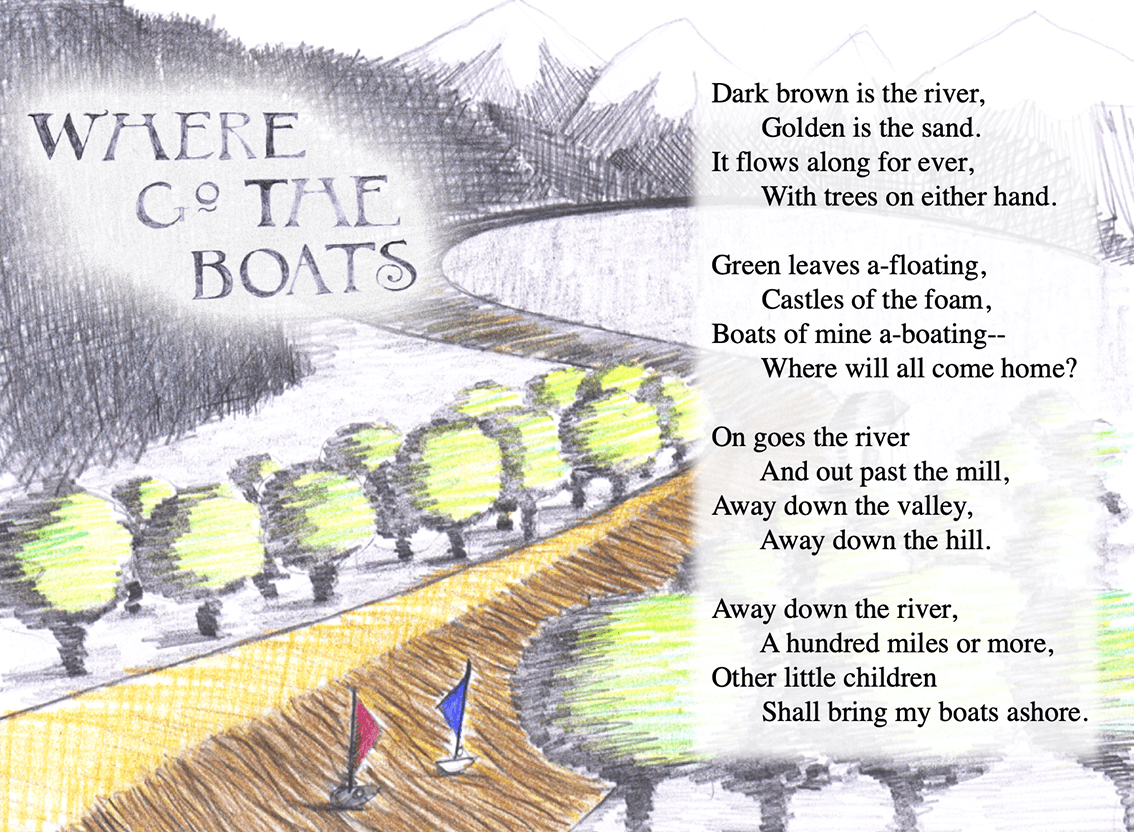 Revision Card – Perfect FormWhich Tense?Read each sentence below and decide whether it is in the simple, progressive or perfect form of the past tense. The first one has been done for you.Perfect Form SentencesNow, turn each of the simple past tense sentences that you found into the perfect form.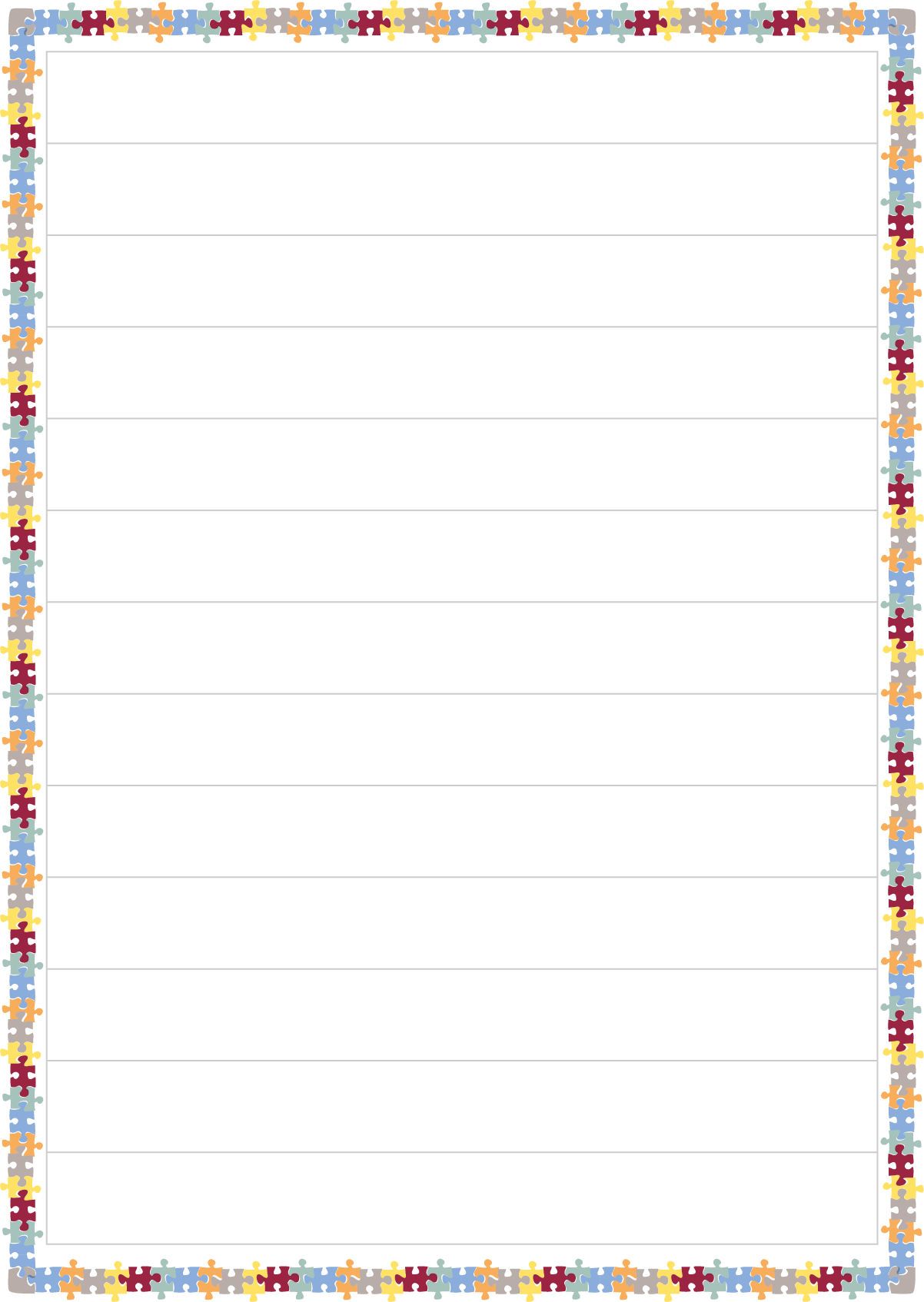 
Which Tense? - ANSWERSRead each sentence below and decide whether it is in the simple, progressive or perfect form of the past tense. The first one has been done for you.Into Past Perfect Form:I have stood on the riverbank under the trees. Happily, I have launched my boat into the water. The river has made castles of foam.My little ship has drifted away towards the old mill. A group of children have pulled my paper ship from the water and clapped with delight. 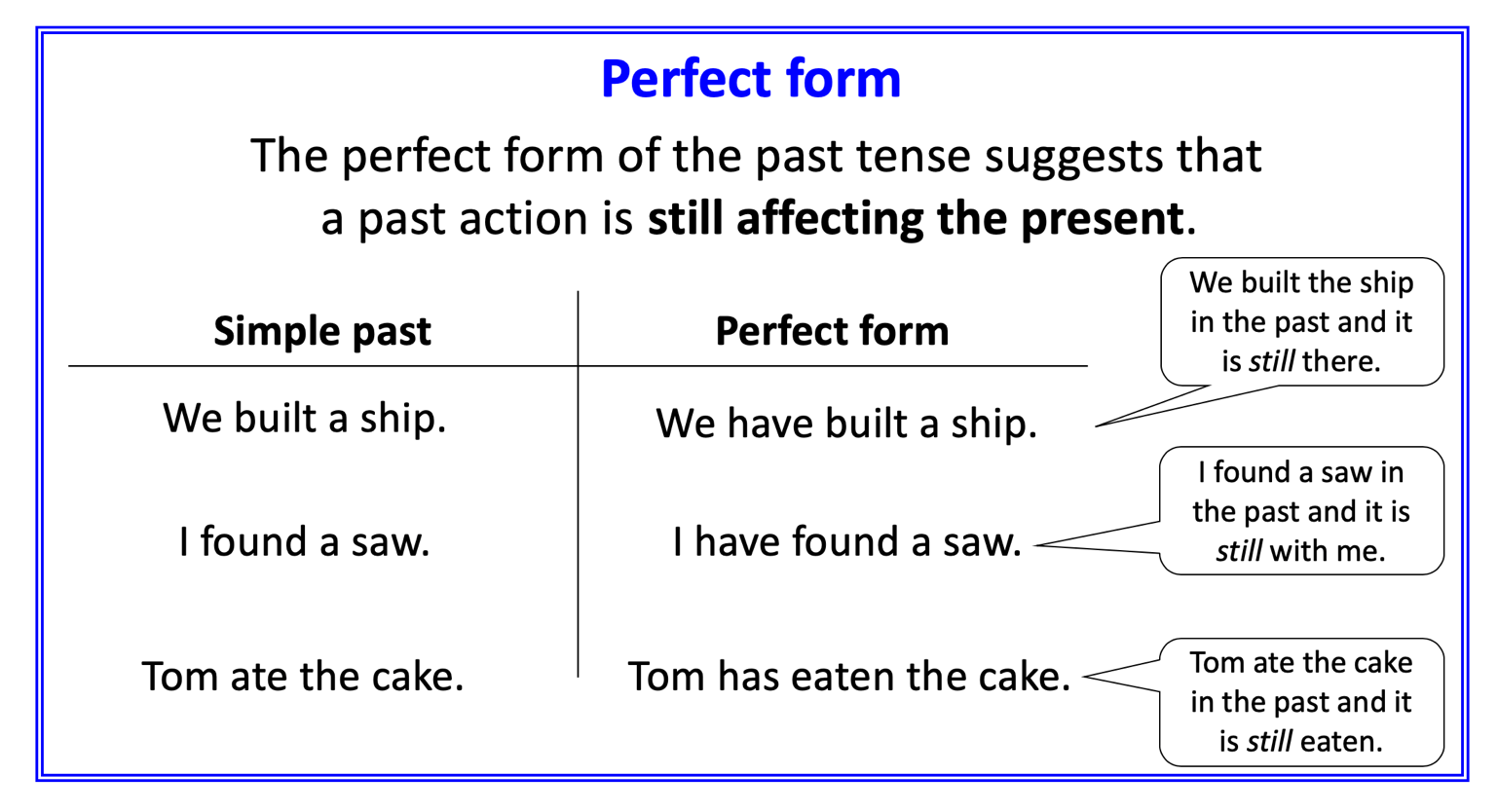 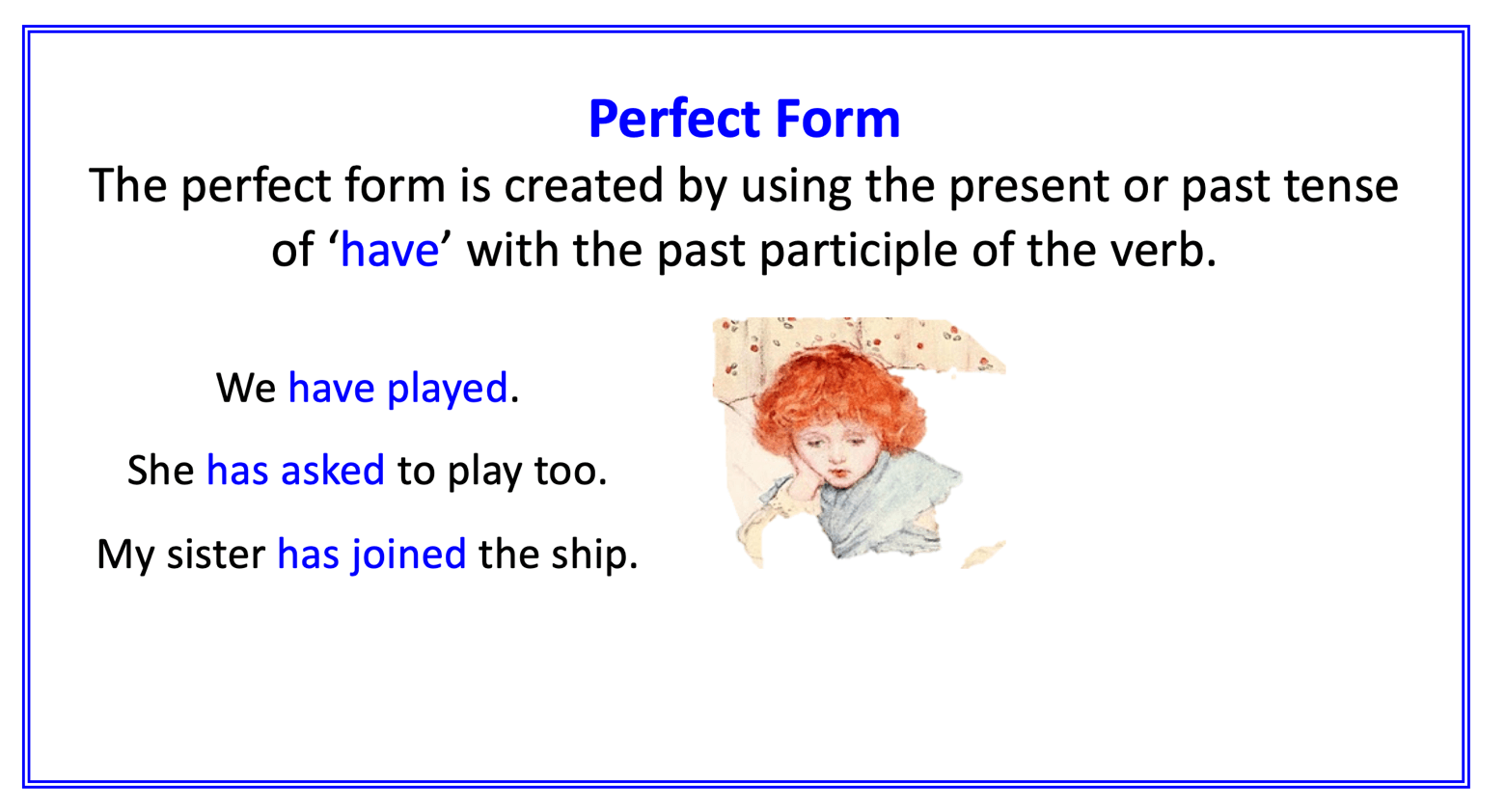 Simple pastProgressive PastPerfect formI stood on the riverbank under the trees./The river was flowing swiftly by.Happily, I launched my boat into the water.I had watched the leaves on the current.The river made castles of foam.My little ship drifted away towards the old mill.Clouds were bustling across the sky.Finally, the boat had reached the distant shore.A group of children pulled my paper ship from the water and clapped with delight.Simple pastProgressive PastPast perfectI stood on the riverbank under the trees.XThe river was flowing swiftly by.XHappily, I launched my boat into the water.XI have watched the leaves on the current.XThe river made castles of foam.XMy little ship drifted away towards the old mill.XClouds were bustling across the sky.XFinally, the boat has reached the distant shore.XA group of children pulled my paper ship from the water and clapped with delight.X